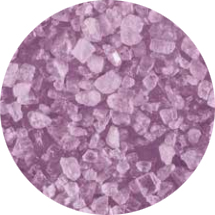 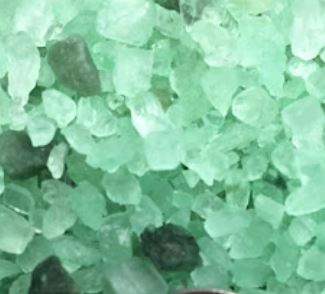 50# BAGS / PALLET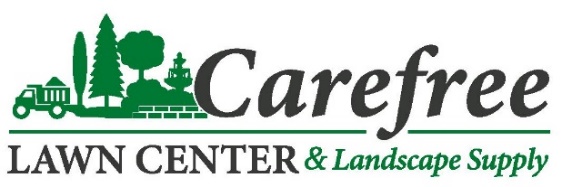 50 LB BAGSEACHPALLETPRICING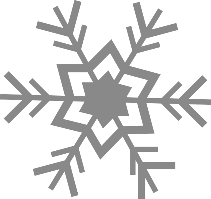 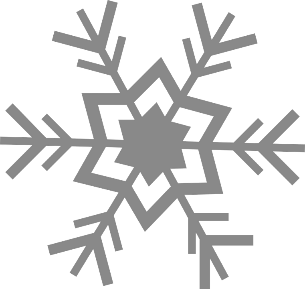 ROCKSALT49 BAGS/PALLETMELTS SNOW AND ICE WHILE PROVIDING TRACTIONIDEAL SIZE FOR SPREADING $6.25$5.25($257.25)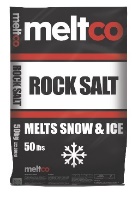 MELTCO TREATED49 BAGS/PALLETEFFECTIVE TO -5° (BLUE COLOR INDICATOR)SODIUM, MAGNESIUM & MCI3$7.75$6.95($340.55)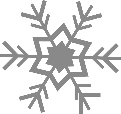 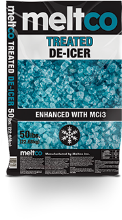 MELTCO PREMIUM49 BAGS/PALLETEFFECTIVE TO -22°    CMA & MCI3 (GREEN COLOR INDICATOR)SODIUM, MAGNESIUM, POTASIUM$8.75$7.95($389.55)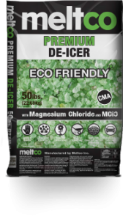 MELTCO COMMERCIAL49 BAGS/PALLETEFFECTIVE TO -25°   CMA & MCI3 (ORANGE COLOR INDICATOR)SODIUM, CALCIUM, POTASIUM$8.75$7.95($389.55)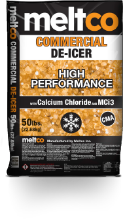 MELTCO LAKE EFFECT49 BAGS/PALLETEFFECTIVE TO -15°  (PURPLE  COLOR INDICATOR)SODIUM, MAGNESIUM, CALCIUM CHLORIDE$7.95$7.25($355.25)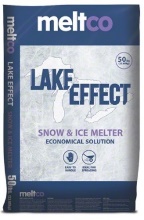 DRAGON MELT56 BAGS/PALLETEFFECTIVE TO -12°  (GREEN)SODIUM CHLORIDE, MAGNESIUM CHLORIDE$7.95$6.75($400.40)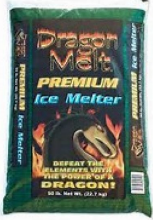 ICINATOR PREMIUM50 BAGS/PALLETEFFECTIVE TO -22°  (BLUE)SODIUM, MAGNESIUM, CALCIUM CHLORIDE$7.75$6.75($337.50)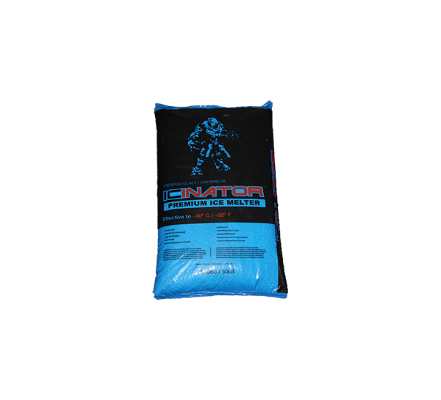 PELDOW 55 BAGS/PALLET   EFFECTIVE TO -25° (PELLETS)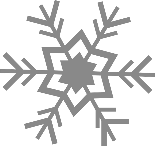 CALCIUM CHLORIDE$13.95$13.50($742.50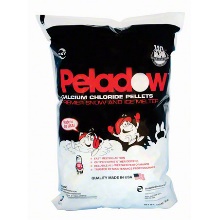 MAGNESIUM48 BAGS/PALLET   EFFECTIVE TO -13°  (PELLETS)MAGNESIUM CHLORIDE$14.95$14.50($696)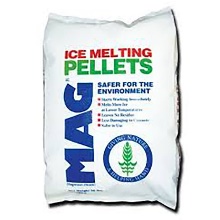 